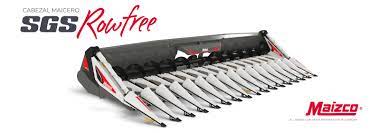 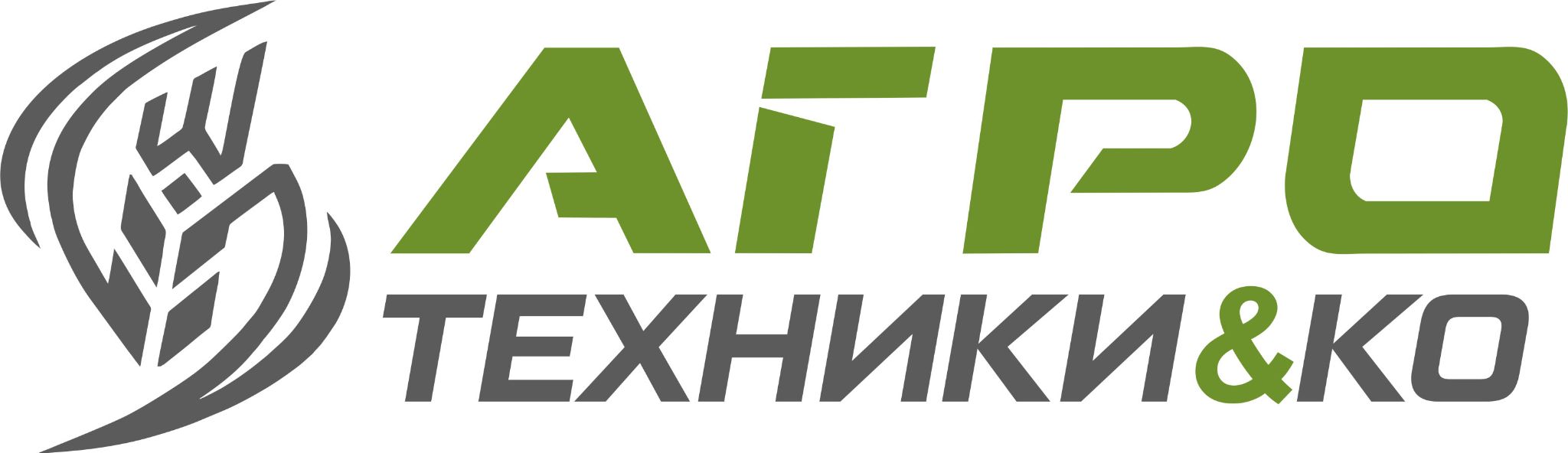 Модел SGS7,48,49,510,5Колекторни единици14161820Разстояние между лифтерите350mm21242730380mm19222528400mm18212426420mm18202325450mm16192123525mm14161820700mm11121415760mm10111214Габаритни размери:Работна ширина (м)7,358,49.4510,5Транспортна дължина (м)2,392,392,392,39Транспортна височина (м)2,322,322,322,32Тегло3,143,553,974,395